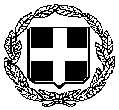 ΕΛΛΗΝΙΚΗ ΔΗΜΟΚΡΑΤΙΑΥΠΟΥΡΓΕΙΟ ΥΓΕΙΑΣΔΙΟΙΚΗΣΗ 4ης ΥΓΕΙΟΝΟΜΙΚΗΣ ΠΕΡΙΦΕΡΕΙΑΣ ΜΑΚΕΔΟΝΙΑΣ ΚΑΙ ΘΡΑΚΗΣΑΝΑΚΟΙΝΩΣΗ για συμπλήρωση ερωτηματολογίουαπό τα μέλη του Δικτύου Αγωγής Υγείας και Πρόληψης  
Όπως γνωρίζετε το Δίκτυο Αγωγής Υγείας και Πρόληψης της 4ης Δ.Υ.ΠΕ. έχει συσταθεί, εκλέχθηκαν ο συντονιστής και ο αναπληρωτής του και αρχίζει να δραστηριοποιείται.Στο πλαίσιο αυτό, αποστείλαμε ήδη στις δομές ΠΦΥ της 4ης ΥΠΕ email προκειμένου να συλλεχθούν τα απαραίτητα στοιχεία που θα βοηθήσουν στην οργάνωση των δραστηριοτήτων του δικτύου.Οπως αναφέραμε και στο email  αυτό ,κάθε επαγγελματίας υγείας που δήλωσε συμμετοχή στο Δίκτυο Αγωγής Υγείας και Πρόληψης   και  σύμφωνα με την κείμενη νομοθεσία είναι μέλος του Δικτύου,καθώς και οι Επισκέπτες Υγείας οι οποίοι εκ του νόμου είναι μέλη του Δικτύου, καλείται να συμπληρώσει το επισυναπτόμενο ερωτηματολόγιο, ώστε να διαπιστωθούν απόψεις και βασικές γνώσεις  για να προγραμματιστούν ανάλογα εκπαιδεύσεις σε θέματα και τομείς που απαιτείται.Ως εκ τούτου, σας προωθούμε το ερωτηματολόγιο και παρακαλούμε για την συμπλήρωση και επιστροφή του ηλεκτρονικά στη Διεύθυνση diktioagogis@4ype.gr .Λαμβάνοντα υπόψη τα στενά χρονικά περιθώρια για την οργάνωση των εκπαιδεύσεων και την ανάπτυξη των δράσεων , παρακαλούμε για την άμεση συμπλήρωση και αποστολή του ερωτηματολογίου.Σας ευχαριστούμε εκ των προτέρων για την συνεργασία!!! Με εκτίμηση-          Γεωργιάδης Νικόλαος, Συντονιστής του Δικτύου Αγωγής Υγείας και Πρόληψης της 4ης ΔΥΠΕ.-          Λάππα Χρυσούλα, Αναπληρώτρια Συντονίστρια του Δικτύου Αγωγής Υγείας και Πρόληψης της 4ης ΔΥΠΕ.